KLASA: 406-09/20-01/02URBROJ: 238/30-02/19-20-3Sveti Ivan Zelina, 30. prosinac 2020.	Na temelju članka 36.a Statuta Grada Sv. Ivana ("Zelinske novine" broj 8/01, 7/02, 10/04, 1/06, 3/06 – pročišćeni tekst, 9/09, 11/09 – pročišćeni tekst, 5/13, 12/13 - pročišćeni tekst, 4/18, 20/18 - pročišćeni tekst i 9/20), članka 28. stavka 1. Zakona o javnoj nabavi („Narodne novine“, br. 120/16) te članka 3. Pravilnika o planu nabave, registru ugovora, prethodnom savjetovanju i analizi tržišta u javnoj nabavi („Narodne novine“, br. 101/17), Gradonačelnik Grada Svetog Ivana Zeline, donio jeII. IZMJENE I DOPUNE PLANA NABAVE ZA 2020. GODINUI.II.Ove izmjene i dopune Plana nabave stupaju na snagu danom donošenja, a objavit će se u Elektroničkom oglasniku javne nabave i na internetskim stranicama Grada Svetog Ivana Zeline.REPUBLIKA HRVATSKAZAGREBAČKA ŽUPANIJAGRAD SVETI IVAN ZELINAGRADONAČELNIK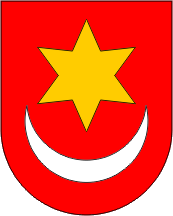 REPUBLIKA HRVATSKAZAGREBAČKA ŽUPANIJAGRAD SVETI IVAN ZELINAGRADONAČELNIKRbrEvidencijski broj nabavePredmet nabaveBrojčana oznaka predmeta nabave iz CPV-aProcijenjena vrijednost nabave (u kunama)Vrsta postupka (uključujući jednostavne nabave)Posebni režim nabavePredmet podijeljen na grupeSklapa se Ugovor/okvirni sporazumPlanirani početak postupkaPlanirano trajanje ugovora ili okvirnog sporazumaNapomenaStatus promjene1EV-1/1-20Uredski materijal30192000-1 46.250,00Postupak jednostavne nabave2EV-2/1-20Toneri30125110-5 25.750,00Postupak jednostavne nabave3EV-3/1-20Reprezentacija55300000-3175,000,00Postupak jednostavne nabaveViše postupaka jednostavne nabave4EV-4/1-20Stručna literatura (publikacije, časopisi, priručnici)22470000-5 30.970,00Postupak jednostavne nabaveViše postupaka jednostavne nabave5EV-5/1-20Savjetovanja i izobrazba85312320-840.000,00Postupak jednostavne nabaveViše postupaka jednostavne nabave6EV-6/1-20Opskrba električnom energijom09310000-5 400,000.00Otvoreni postupakNEUgovor1. tromjesečje 2020.12 mjeseci7EV-7/1-20Opskrba plinom65210000-8199.000,00Postupak jednostavne nabaveViše postupaka jednostavne nabave8EV-8/1-20Gorivo za službena vozila09100000-0 32,000.00Postupak jednostavne nabave9EV-9/1-20Betonske cijevi44114200-4 60,000.00Postupak jednostavne nabaveBrisano10EV-10/1-20Cestovne rešetke39350000-0 60,000.00Postupak jednostavne nabaveBrisano11EV-11/1-20Računala30213300-8 24.000,00Postupak jednostavne nabave12EV-12/1-20Uredski namještaj39130000-2 96,000.00Postupak jednostavne nabaveViše postupaka jednostavne nabaveBrisano13EV-13/1-20Oprema za zaštitu i održavanje32323500-8 24,000.00Postupak jednostavne nabave14EV-14/1-20Nabava vozila34110000-1 140.000,00Postupak jednostavne nabaveBrisano15EV-15/1-20Autobusna stajališta44212321-5 48,000.00Postupak jednostavne nabave16EV-16/1-20Promidžba Izložbe vina kontinentalne Hrvatske22462000-6 52,000.00Postupak jednostavne nabave17EV-17/1-20Izrada priznanja i nagrada za Izložbu vina kontinentalne Hrvatske18530000-3 48,000.00Postupak jednostavne nabave18EV-18/1-20Promidžbeni materijal Grada22462000-6 48,000.00Postupak jednostavne nabave19EV-19/1-20Poštanske usluge64110000-0135,000.00Postupak jednostavne nabave20EV-20/1-20Oglašavanje u medijima79341000-6160,000.00Postupak jednostavne nabaveViše postupaka jednostavne nabave21EV-21/1-20Promidžba u elektronskim medijima79341000-680,000.00Postupak jednostavne nabaveViše postupaka jednostavne nabave22EV-22/1-20Promocija gospodarstvo i poljoprivreda79342200-556,000.00Postupak jednostavne nabave23EV-23/1-20Usluga najma opreme za Izložbu vina kontinentalne Hrvatske70130000-180,000.00Postupak jednostavne nabave24EV-24/1-20Grafičke i tiskarske usluge79810000-562,000.00Postupak jednostavne nabave25EV-25/1-20Nabave glazbenih instrumenata37310000-480.000,00Postupak jednostavne nabave26EV-26/1-20Geodetske usluge 71355000-1192.000,00Postupak jednostavne nabaveViše postupaka jednostavne nabave27EV-27/1-20Usluga deratizacije90923000-369,000.00Postupak jednostavne nabave28EV-28/1-20Usluge tretiranja područja sredstvom za odvraćanje zmija90600000-331.000,00Postupak jednostavne nabave29EV-29/1-20Usluga davanja na korištenje i održavanja SPI programa72267100-0136.000,00Postupak jednostavne nabave30EV-30/1-20Usluga dobrovoljnog zdravstvenog osiguranja66512210-733.000,00Postupak jednostavne nabave31EV-31/1-20Nabava led svjetiljki za javnu rasvjetu34993000-4199.000,00Postupak jednostavne nabaveBrisano32EV-32/1-20Izrada projektnog prijedloga za EU natječaj, Knjižnica sa zavičajnom zbirkom71242000-640,000.00Postupak jednostavne nabaveBrisano33EV-33/1-20Obnova objekta i povećanje energetske učinkovitosti na objektima u vlasništvu Grada45454100-5400.000,00Postupak jednostavne nabaveViše postupaka jednostavne nabave34EV-34/1-20Nabava i ugradnja invalidskog dizala u zgradu gradske uprave45313100-5400.000.00Postupak jednostavne nabave35EV-35/1-20Građevinski radovi na sanaciji arhive u podrumu zgrade gradske uprave45454100-580.000,00Postupak jednostavne nabaveBrisano36EV-36/1-20Radovi na sanaciji vanjskog stubišta na zgradi gradske uprave45454100-556.000,00Postupak jednostavne nabaveBrisano37EV-37/1-20Radovi na sanaciji vanjskog stubišta na zgradi POU Sveti Ivan Zelina45454100-540.000,00Postupak jednostavne nabaveBrisano38EV-38/1-20Izrada projektne dokumentacije za obnovu društvenih domova71242000-640.000,00Postupak jednostavne nabaveBrisano39EV-39/1-20Radovi na obnovi društvenih domova45454100-5400.000,00Postupak jednostavne nabaveViše postupaka jednostavne nabave40EV-40/1-20Izrada glavnog i izvedbenog projekta (izmjena i dopuna građevinske dozvole) za projekt Poslovna zgrada (tržnica) u centru Svetog Ivana Zeline71242000-6160.000,00Postupak jednostavne nabaveBrisano41EV-41/1-20Izgradnja Poslovne zgrade (tržnica) u centru Svetog Ivana Zeline45200000-92.000.000,00Otvoreni postupakNEUgovor4. tromjesečje 2020.2 godineBrisano42EV-42/1-20Izrada projektne dokumentacije – dokumentiranje povijesne zgrade starog suda71242000-648.000,00Postupak jednostavne nabave43EV-43/1-20Izrada idejnog rješenje rekonstrukcije i prenamjene postojeće zgrade starog suda71242000-640.000,0068.800,00Postupak jednostavne nabaveIzmijenjena procijenjena vrijednost nabave44EV-44/1-20Izrada projektne dokumentacije-glavni projekt obnove zgrade starog suda (Glazbeno edukacijski centar)71242000-6199.000,00Postupak jednostavne nabaveBrisano45EV-45/1-20Usluga izrade glavnog projekta zgrade javne namjene - Muzej Sveti Ivan Zelina - aneks sa stubištem i dizalom71242000-680.000,00Postupak jednostavne nabave46EV-46/1-20Radovi na obnovi sportskih objekata45454100-556.000,00Postupak jednostavne nabaveViše postupaka jednostavne nabaveBrisano47EV-47/1-20Oprema za dječja igrališta37535200-9 153,000.00Postupak jednostavne nabaveViše postupaka jednostavne nabave48EV-48/1-20Izrada projektne dokumentacije za proširenje groblja u Nespešu71322000-156,000.00Postupak jednostavne nabaveBrisano49EV-49/1-20Izrada urbanističkog plana uređenja za proširenje groblja u Donjoj Zelini71240000-280.000,00Postupak jednostavne nabaveBrisano50EV-50/1-20Izrada projektne dokumentacije za proširenje groblja u Donjoj Zelini71322000-1160.000,00Postupak jednostavne nabaveBrisano51EV-51/1-20Izgradnja prometnice u dijelu budućeg kampa u sklopu Turističko sportskog rekreacijskog centra45233120-61.520.000,00Otvoreni postupakNEUgovor4. tromjesečje 2020.6 mjeseciBrisano52EV-52/1-20Usluga stručnog nadzora građenja, i koordinator II zaštite na radu na izgradnji prometnice u dijelu budućeg kampa u sklopu Turističko sportskog rekreacijskog centra71248000-856.000,00Postupak jednostavne nabaveViše postupaka jednostavne nabaveBrisano53EV-53/1-20Izrada projektne dokumentacije – rekonstrukcija kolnika i nogostupa sustava ulica Vatrogasna, Domjanićeva, Krklecova i Gajeva71322000-180.000,00Postupak jednostavne nabaveBrisano54EV-54/1-20Izrada projektne dokumentacije -rekonstrukcija kolnika i nogostupa u Ulici Ivana Gundulića71322000-1184.000,00Postupak jednostavne nabave55EV-55/1-20Izrada projektne dokumentacije -Elaborat učinkovitosti mreže šumskih prometnica Izrada glavnog projekta šumske prometnice71322000-1160.000,00Postupak jednostavne nabaveIzmijenjen naziv predmeta nabave56EV-56/1-20Izgradnja mreže šumskih prometnica45233120-65.200.000,00Otvoreni postupakNEUgovor4. tromjesečje 2020.3 godineBrisano57EV-57/1-20Izrada projektne dokumentacije obilaznice Paukovec71322000-1160,000.00Postupak jednostavne nabaveBrisano58EV-58/1-20Izrada izvedbenog projekta rekonstrukcije kolnika za usklađenje ceste i nogostupa uz  DC3 sjever, faza 2-471322000-1196.000,00Postupak jednostavne nabaveBrisano59EV-59/1-20Izrada izvedbenog projekta i troškovnika proširenja trupa državne ceste DC3 SJEVER, faza 171322000-132.000,00Postupak jednostavne nabaveBrisano60EV-60/1-20Izrade izvedbenog projekta i troškovnika proširenja trupa državne ceste DC3 JUG, faza 1-371322000-1199.000,00Postupak jednostavne nabaveBrisano61EV-61/1-20Izrade izvedbenog projekta i troškovnika proširenja trupa državne ceste DC3 JUG, faza 4-671322000-1199.000,00Postupak jednostavne nabaveBrisano62EV-62/1-20Izrada projektne dokumentacije – glavni projekt nogostupa uz ŽC 3016 Brezovec Zelinski71322000-1199.000,00Postupak jednostavne nabave63EV-63/1-20Izrada projektne dokumentacije - glavni projekt za nogostup uz ŽC 3039 (Paukovec)71322000-1196.000,00Postupak jednostavne nabave64EV-64/1-20Izrada idejnog rješenja uređenja trga ispred crkve Sv. Ivana Krstitelja71322000-140.000,00Postupak jednostavne nabave65EV-65/1-20Izrada urbanističkog plana uređenja Prezden i Krečaves71240000-2199.000,00Postupak jednostavne nabaveViše postupaka jednostavne nabaveBrisano66EV-66/1-20Izrada prostornog plana uređenja grada Svetog Ivana Zeline71240000-2199.000,00Postupak jednostavne nabaveBrisano67EV-67/1-20Izrada idejnog projekta infrastrukture ZGN Obrež Zelinski71322000-1160.000,00Postupak jednostavne nabaveBrisano68EV-68/1-20Izrada projektne dokumentacije za ZGN jug71322000-1199.000,00Postupak jednostavne nabaveBrisano69EV-69/1-20Izrada projektne dokumentacije-glavni projekt garaže u Ulici Ivana Gundulića71322000-1199.000,00Postupak jednostavne nabaveBrisano70EV-70/1-20Usluga stručnog nadzora građenja, i koordinator II zaštite na radu na izgradnji parkirališta u sklopu Turističko sportskog rekreacijskog centra – I. faza71248000-856.000,00Postupak jednostavne nabave71EV-71/1-20Sustav mjerenja kvalitete zraka90711000-440,000.00Postupak jednostavne nabaveBrisano72EV-72/1-20Izrada projektno-tehničke dokumentacije za zatvaranje odlagališta otpada „Cerovka“ u Svetom Ivanu Zelini71322000-1195.200,00198.000,00Postupak jednostavne nabaveIzmijenjena procijenjena vrijednost nabave73EV-73/1-20Izrada izvedbenog projekta za zatvaranje odlagališta otpada „Cerovka“ u Svetom Ivanu Zelini71322000-154.400,00Postupak jednostavne nabaveBrisano74EV-74/1-20Izrada projektnog prijedloga i natječajne dokumentacije za EU sufinanciranje za zatvaranje odlagališta otpada „Cerovka“ u Svetom Ivanu Zelini71322000-170.400,00Postupak jednostavne nabaveViše postupaka jednostavne nabaveBrisano75EV-75/1-20Dobava i ugradnja drobljenog kamenog materijala na Nogometno igralište u sklopu sportsko-rekreacijskog područja u Svetom Ivanu Zelini45236119-7400.000,00Postupak jednostavne nabaveBrisano76EV-76/1-20Dobava i ugradnja rasvjetnih stupova i led rasvjete na nogometnom igralištu u Svetom Ivanu Zelini 45311200-2499.000,00Postupak jednostavne nabaveBrisano77EV-77/1-20Izrada geodetske podloge (prometnica do Kladeščice)71355000-169.900,00Postupak jednostavne nabave78EV-78/1-20Izrada izvedbenog projekta za gradnju potpornog zida iznad Vatrogasnog doma u Sv. Ivanu Zelini71322000-160.000,00Postupak jednostavne nabave79EV-79/1-20Održavanje  i popravak opreme za dječja igrališta50870000-460.000,00Postupak jednostavne nabave80EV-80/1-20Izgradnja potpornog zida iznad Vatrogasnog centra45262300-4470.000,00Postupak jednostavne nabave81EV-81/1-20Izrada projektne dokumentacije za izgradnju (izmještanje) dijela Ulice hrvatskih branitelja u Svetom Ivanu Zelini71322000-169.900,00Postupak jednostavne nabave82EV-82/1-20Priprema projekta za EU sufinanciranje-izrada Elaborata učinkovitosti mreže šumskih prometnica71322000-163.000,00Postupak jednostavne nabaveDodana nova stavka83EV-83/1-20Radovi na sanaciji kvara na klimatizacijskom sustavu u POU Sveti Ivan Zelina45454100-535.000,00Postupak jednostavne nabaveDodana nova stavkaGRADONAČELNIKHrvoje Košćec